tytuł
Imię NAZWISKO
stanowisko
tel. + 48 12 628 XX XX 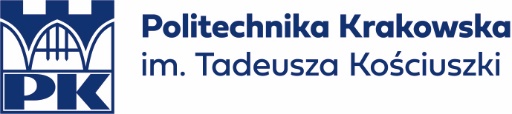 
Politechnika Krakowska im. Tadeusza Kościuszki (ewentualnie Dział Politechniki Krakowskiej im. Tadeusza Kościuszki)
ul. Warszawska 24, 31-155 Kraków
tel. +48 12 628 XX XX, imie.nazwisko@pk.edu.plRODO – klauzula informacyjna dotycząca przetwarzania Pani/Pana danych osobowych znajduje się na stronie internetowej Politechniki Krakowskiej, w BIP.